ПРОЕКТПРОЕКТ ВНЕСЕНИЯ ИЗМЕНЕНИЙ В ГЕНЕРАЛЬНЫЙ ПЛАН МУНИЦИПАЛЬНОГО ОБРАЗОВАНИЯ «ЗЕЛЕНОГРАДСКИЙ ГОРОДСКОЙ ОКРУГ» КАЛИНИНГРАДСКОЙ ОБЛАСТИПРИМЕНИТЕЛЬНО К НАСЕЛЕННОМУ ПУНКТУ «ПОСЕЛОК ПОВАРОВКА» В ЧАСТИ ИЗМЕНЕНИЯ ЕГО ГРАНИЦПоложение о территориальном планировании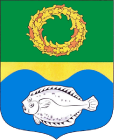 2023 годПРОЕКТ ВНЕСЕНИЯ ИЗМЕНЕНИЙ В ГЕНЕРАЛЬНЫЙ ПЛАН МУНИЦИПАЛЬНОГО ОБРАЗОВАНИЯ «ЗЕЛЕНОГРАДСКИЙ ГОРОДСКОЙ ОКРУГ» КАЛИНИНГРАДСКОЙ ОБЛАСТИПРИМЕНИТЕЛЬНО К НАСЕЛЕННОМУ ПУНКТУ «ПОСЕЛОК ПОВАРОВКА» В ЧАСТИ ИЗМЕНЕНИЯ ЕГО ГРАНИЦПоложение о территориальном планированииДиректор									Добшикова Т.В.Заместитель директора по территориальному планированию				Черненко П.В.2023 годСОСТАВ МАТЕРИАЛОВВнесения изменений в генеральный план муниципального образования «Зеленоградский городской округ» Калининградской области применительно к населенному пункту «поселок Поваровка» в части изменения его границАВТОРСКИЙ КОЛЛЕКТИВОГЛАВЛЕНИЕРАЗДЕЛ I. ПОЛОЖЕНИЕ О ТЕРРИТОРИАЛЬНОМ ПЛАНИРОВАНИИ ЗЕЛЕНОГРАДСКОГО ГОРОДСКОГО ОКУРГА КАЛИНИНГРАДСКОЙ ОБЛАСТИГлава 1. Общие положенияВнесение изменений в генеральный план муниципального образования «Зеленоградский городской округ» выполнено применительно к населенному пункту «поселок Поваровка» в части изменения его границ.Ко всей остальной территории муниципального образования «Зеленоградский городской округ» Калининградской области применяются положения по территориальному планированию, установленные в генеральном плане муниципального образования «Зеленоградский городской округ», утвержденного решением окружного Совета депутатов муниципального образования «Зеленоградский городской округ» от 24.06.2019 № 320 (в редакции постановления Правительства Калининградской области от 31.03.2021 № 166).Глава 2. Сведения о видах, назначении, наименованиях, характеристиках и местоположении планируемых для размещения объектов местного а и зоны с особыми условиями использования территорийПланируемые для размещения на территории населенного пункта «поселок Поваровка»
муниципального образования «Зеленоградский городской округ» объекты водоснабжения местного значенияТаблица 1*уточняются при проектированииПланируемые для размещения на территории населенного пункта «поселок Поваровка»муниципального образования «Зеленоградский городской округ» объекты образования местного значенияТаблица 2*уточняются при проектированииПланируемые для размещения на территории МО «Зеленоградский городской округ» в границах населенного пункта «поселок Поваровка» объекты физической культуры и массового спорта местного значенияТаблица 4*уточняются при проектированииПланируемые для размещения на территории МО «Зеленоградский городской округ» в границах населенного пункта «поселок Поваровка» объекты культуры и искусства местного значенияТаблица 5*уточняются при проектированииГлава 3. Параметры функциональных зон Зеленоградского городского округа применительно к поселку Поваровка. Сведения о планируемых для размещения в функциональных зонах объектах федерального значения, объектах регионального значения, объектах местного значения, за исключением линейных объектовВ пределах территории, предлагаемой к включению в границу населенного пункта «поселок Поваровка», устанавливается функциональная зона «Многофункциональная общественно-деловая зона».Далее приведены параметры функциональных зон, установленных применительно ко всей территории населенного пункта «поселок Поваровка», 
с учетом положений действующего генерального плана муниципального образования «Зеленоградский городской округ», утвержденного решением окружного Совета депутатов муниципального образования «Зеленоградский городской округ» от 24.06.2019 № 320 (в редакции постановления Правительства Калининградской области от 31.03.2021 № 166).Жилая зонаЖилая зона предназначена для застройки жилыми домами 
и сопутствующими объектами в сфере услуг первичной ступени 
культурно-бытового, коммунального, социального обслуживания, а также сопутствующей инженерной и транспортной инфраструктуры.Параметры жилой зоны:максимальная этажность – 9 этажей; коэффициент плотности застройки – не установлен.Многофункциональная общественно-деловая зонаМногофункциональная общественно-деловая зона предназначена 
для застройки объектами делового, общественного, коммерческого 
и коммунально-бытового назначения, с размещением сопутствующих объектов инженерной и транспортной инфраструктуры, а также объектами, необходимыми для осуществления производственной и предпринимательской деятельности.Параметры многофункциональной общественно-деловой зоны:максимальная этажность зданий – 7 этажей;максимальная этажность зданий в границах игорной зоны – 
не установлена;коэффициент плотности застройки – 3,0;коэффициент плотности застройки в границах игорной зоны – 
не установлен.Зона специализированной общественной застройкиЗона специализированной общественной застройки предназначена для застройки преимущественно объектами социального назначения, в том числе отдельно стоящими объектами дошкольных образовательных организаций, общеобразовательных организаций, организаций дополнительного образования, объектами, реализующими программы профессионального и высшего образования, специальных учебно-воспитательных учреждений для обучающихся с девиантным поведением, научных организаций, объектами культуры и искусства, здравоохранения, социального назначения, объектами физической культуры 
и массового спорта, культовыми зданиями, сооружениями с размещением сопутствующих объектов инженерного и транспортного обеспечения.Параметры зоны специализированной общественной застройки:максимальная этажность зданий – 5 этажей;коэффициент плотности застройки – 2,4.Коммунально-складская зонаКоммунально-складская зона предназначена преимущественно 
для размещения коммунальных предприятий, в том числе сооружений 
для хранения транспорта, складов, сопутствующей инженерной и транспортной инфраструктуры, а также коммерческих объектов, объектов общественно-делового назначения обслуживания, допускаемых к размещению в коммунальных зонах.Параметры коммунально-складской зоны:максимальная этажность зданий – не установлена;коэффициент плотности застройки – 1,8.Курортная зонаКурортная зона предназначена для размещения объектов санаторно-курортного лечения.Параметры курортной зоны не установлены.Зона транспортной инфраструктурыЗона транспортной инфраструктуры предназначена преимущественно 
для размещения объектов автомобильного транспорта, объектов железнодорожного транспорта, объектов воздушного транспорта, объектов водного транспорта, объектов трубопроводного транспорта, объектов транспортной инфраструктуры иных видов, объектов улично-дорожной сети 
и сопутствующих объектов.Параметры зоны транспортной инфраструктуры не установлены.Зона сельскохозяйственного использованияЗона сельскохозяйственного использования предназначена для размещения объектов сельскохозяйственного назначения, предназначенных для ведения сельского хозяйства, садоводства, личного подсобного хозяйства, ведения крестьянского фермерского хозяйства, для целей аквакультуры (рыбоводства), научно-исследовательских, учебных и иных объектов, связанных 
с сельскохозяйственным производством, создания защитных лесных насаждений, развития объектов сельскохозяйственного назначения, а также сопутствующих объектов инженерной и транспортной инфраструктуры, объектов первичной ступени культурно-бытового обслуживания.Параметры зоны сельскохозяйственного использования не установлены.Зона озелененных территорий общего пользования (лесопарки, парки, сады, скверы, бульвары, городские леса)Зона озелененных территорий общего пользования (лесопарки, парки, сады, скверы, бульвары, городские леса) предназначена для размещения городских парков, скверов, садов, бульваров, набережных, городских лесов, зеленых насаждений, предназначенных для благоустройства территории, размещения плоскостных спортивных сооружений.Параметры зоны озелененных территорий общего пользования (лесопарки, парки, сады, скверы, бульвары, городские леса) не установлены.Глава 4. Сведения о планируемых для размещения на территории поселка Поваровка муниципального образования «Зеленоградский муниципальный округ» объектах федерального значенияВ соответствии с документами территориального планирования Российской Федерации планируемые объекты федерального значения в границах территории населенного пункта «поселок Поваровка» муниципального образования «Зеленоградский муниципальный округ» не предусмотрены.Глава 5. Сведения о планируемых для размещения на территории поселка Поваровка муниципального образования «Зеленоградский муниципальный округ» объектах регионального значенияВ соответствии со схемой территориального планирования Калининградской области, утвержденной постановлением Правительства Калининградской области от 10 июля 2023 года № 314, объекты регионального значения в границах территории населенного пункта «поселок Поваровка» муниципального образования «Зеленоградский муниципальный округ» не предусмотрены.РАЗДЕЛ II. ГРАФИЧЕСКИЕ МАТЕРИАЛЫ «Карта планируемого размещения объектов местного значения городского округа».«Карта границ населенных пунктов (в том числе границ образуемых населенных пунктов), входящих в состав городского округа».«Карта функциональных зон городского округа».ГОСУДАРСТВЕННОЕ БЮДЖЕТНОЕ УЧРЕЖДЕНИЕ КАЛИНИНГРАДСКОЙ ОБЛАСТИ«ЦЕНТР КАДАСТРОВОЙ ОЦЕНКИ И МОНИТОРИНГА НЕДВИЖИМОСТИ»Дм. Донского ул., д.1, Калининград, 236007, тел. (4012) 604-433 факс (4012) 604-434, e-mail: post.cko39@mail.ru; http://www.cko.gov39.ruГОСУДАРСТВЕННОЕ БЮДЖЕТНОЕ УЧРЕЖДЕНИЕ КАЛИНИНГРАДСКОЙ ОБЛАСТИ«ЦЕНТР КАДАСТРОВОЙ ОЦЕНКИ И МОНИТОРИНГА НЕДВИЖИМОСТИ»Дм. Донского ул., д.1, Калининград, 236007, тел. (4012) 604-433 факс (4012) 604-434, e-mail: post.cko39@mail.ru; http://www.cko.gov39.ruНомер томаОбозначениеНаименованиеПримечание-ПЗПоложение о территориальном планировании--1.1Карта планируемого размещения объектов местного значения городского округа-1.2Карта границ населенных пунктов (в том числе границ образуемых населенных пунктов), входящих в состав городского округа-1.3Карта функциональных зон городского округаIПЗРаздел 1. Аналитическая часть -IIПЗРаздел 2. Проектная часть -IIIПЗРаздел 3. Перечень и характеристика основных факторов риска возникновения чрезвычайных ситуаций природного и техногенного характера. Мероприятия по обеспечению пожарной безопасности городского округа и объектов муниципальной собственности -IVПЗРаздел 4. Исходно-разрешительная документация --2.1Карта границ городского округа и границ существующих населенных пунктов, входящих в состав городского округа-2.2Карта местоположения существующих и строящихся объектов местного значения городского округа -2.3Карта территорий объектов культурного наследия и особо охраняемых природных территорий федерального, регионального, местного значения -2.4Карта инженерной инфраструктуры городского округа -2.5Карта транспортной инфраструктуры городского округа -2.6Карта зон с особыми условиями использования территории 2.7Карта территорий, подверженных риску возникновения чрезвычайных ситуаций природного и техногенного характера ДолжностьФамилия, инициалыДиректор ГБУ КО «ЦКОИМН»Добшикова Т.В.Заместитель директора по территориальному планированиюЧерненко П.В. Начальник отдела территориального планированияМехоношина М.В. Заместитель начальника отдела территориального планированияШевень А. Н. Специалист по планированию№п/пНаименование объектаНазначение объектаОсновные характеристики объекта*Местоположение объекта/функциональная зонаСрок реализации,годХарактеристика зон с особыми условиями использования территории12345671Объекты водоотведенияРеконструкция очистных сооруженийПроизводительность до 550 куб. м/сут.Пос. Поваровка/коммунально-складская зонаДо 2030СанПиН 2.1.4.1110-02 «Зоны санитарной охраны источников водоснабжения и водопроводов питьевого назначения» п. 2.2: граница первого пояса зоны
санитарной охраны
устанавливается на расстоянии не менее  от водозабора при использовании защищенных подземных вод и на расстоянии не менее  – при использовании недостаточно защищенных подземных вод, границы второго и третьего поясов№п/пНаименование объектаНазначение объектаОсновные характеристики объекта*Местоположение объекта/функциональная зонаСрок реализации, годХарактеристика зон с особыми условиями использования территории12345671Объекты дошкольного образованияСтроительство детского садаВместимость - 50 местПос. Поваровка/зона специализированной общественной застройкиДо 2030Не требуется установление зон с особыми условиями использования территории2Объекты общего образованияСтроительство средней общеобразовательной школыВместимость - 100 местПос. Поваровка/зона специализированной общественной застройкиДо 2040Не требуется установление зон с особыми условиями использования территории№п/пНаименование объектаНазначение объектаОсновные характеристики объекта*Местоположение объекта/функциональная зонаСрок реализации, годХарактеристика зон с особыми условиями использования территории12345671Спортивные комплексы, бассейны, стадионы и др.Строительство физкультурно-оздоровительного комплексаПлощадь 500 кв. мПос. Поваровка/зона специализированной общественной застройкиДо 2030Не требуется установление зон с особыми условиями использования территории1Спортивные комплексы, бассейны, стадионы и др.Строительство футбольного поляПлощадь Пос. Поваровка/зона специализированной общественной застройкиДо 2040Не требуется установление зон с особыми условиями использования территории№п/пНаименование объектаНазначение объектаОсновные характеристики объектаМестоположение объекта/функциональная зонаСрок реализации, годХарактеристика зон с особыми условиями использования территории12345671Учреждение клубного типаСтроительство Дома культуры с библиотекойВместимость - 150 местПос. Поваровка/зона специализированной общественной застройкиДо 2030Не требуется установление зон с особыми условиями использования территории